NOTICEApril 14, 2020SAFE ENVIRONMENT TRAININGAll at the Diocese are working diligently to mitigate the spread of COVID-19.  One way to support the social distancing efforts is to alter the training format for Protecting God’s Children workshop.  Beginning immediately, training is available on-line.  This will remain in effect through July 31, 2020. This is a temporary precaution.  In July, we will re-evaluate the needs moving forward.  All live sessions during this period are cancelled.Instructions for access to the online training are as follows:For those who pre-registered for a live session after March 11, 2020:  DO NOT CREATE A NEW ACCOUNT. Go to www.virtusonline.org > log into your account > open the TOOLBOX tab > on the left side of screen click TRAINING > click  to begin the training session.  This training must be completed in one sitting.  Failure to complete the training will require you to start over from the beginning.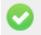 For those who do not have a Virtus account: Go to www.virtusonline.org > click on FIRST TIME REGISTRANT > follow the on screen instructions.  Attached are detailed instructions for those who need them.  After completing the registration process return to your Virtus account home page > open the TOOLBOX tab > on the left side of screen click TRAINING > click  to begin the training session.  This training must be completed in one sitting.  Failure to complete the training will require you to start over from the beginning.For assistance contact:helpdesk@virtus.orgORSafeEnvironment@dioceseofjoliet.org Stay well. 